Финансовая грамотность 2-4 класс            Классный  часТема: «Финансово- грамотный человек - это?Цель : создать условия для формирования элементарных понятий  финансовой грамотности.»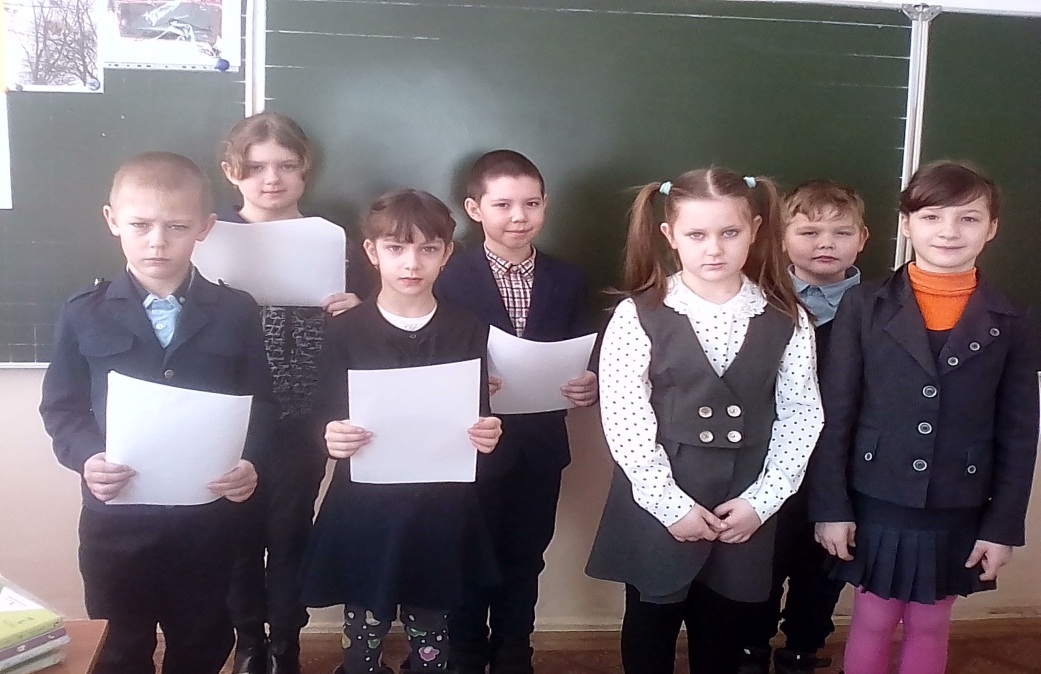  Игра - викторина «Знатоки финансовой грамотности»Цель: Развитие финансовой грамотности учащихся через игровую деятельность.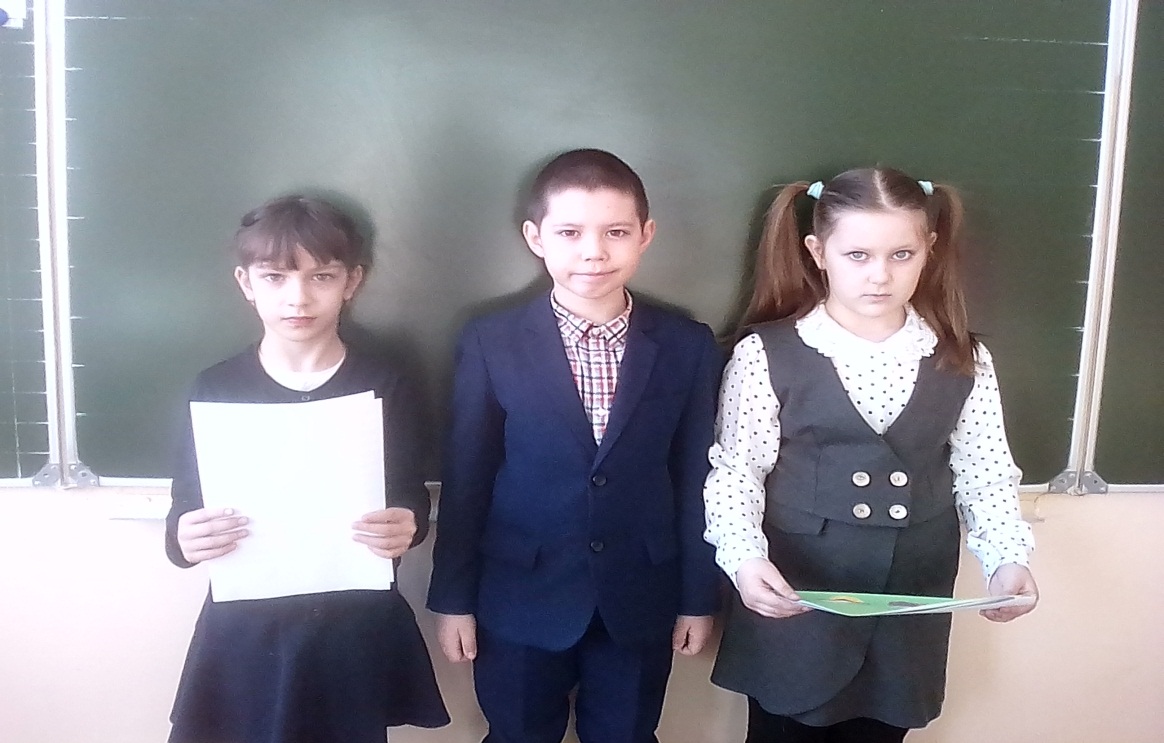 